  The Harpur Trust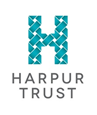 Equality and Diversity MonitoringWe will use the information from this questionnaire to monitor our services and make sure we are treating everyone in a fair and equal way. The questions are designed gather data about our applicants relation to the characteristics protected under the Equality Act 2010.We will keep the information from this questionnaire confidential and store it in line with the Data Protection Act 1998 and the Harpur Trust’s Privacy Statement which is available on our website. You do not have to fill in this questionnaire but we hope that you will.Postgraduate University Bursary  - Application FormPlease read the guidance notes carefully before completing this form.If you need a copy of this form in an alternative format, please contact us and we will try to assist.1. Personal Details1. Personal Details1. Personal Details1. Personal Details1. Personal Details1. Personal Details1. Personal Details1. Personal Details1. Personal Details1. Personal Details1. Personal Details1. Personal Details1. Personal Details1. Personal Details1. Personal Details1. Personal Details1. Personal Details1. Personal Details1. Personal Details1. Personal Details1. Personal Details1. Personal DetailsFirst NameFirst NameFirst NameFirst NameFirst NameFirst NameFirst NameFirst NameFirst NameFirst NameFamily NameFamily NameFamily NameFamily NameFamily NameFamily NameFamily NameFamily NameFamily NameFamily NameFamily NameFamily NameDate of BirthDate of BirthDate of BirthDate of BirthDate of BirthDate of BirthDate of BirthDate of BirthDate of BirthDate of BirthGenderGenderGenderGenderGenderGenderGenderGenderGenderGenderGenderGenderHome AddressHome AddressHome AddressHome AddressHome AddressHome AddressHome AddressHome AddressHome AddressHome AddressCurrent Term Time Address (if relevant)Current Term Time Address (if relevant)Current Term Time Address (if relevant)Current Term Time Address (if relevant)Current Term Time Address (if relevant)Current Term Time Address (if relevant)Current Term Time Address (if relevant)Current Term Time Address (if relevant)Current Term Time Address (if relevant)Current Term Time Address (if relevant)Current Term Time Address (if relevant)Current Term Time Address (if relevant)PostcodePostcodePostcodePostcodePostcodePostcodeHome Telephone NumberHome Telephone NumberHome Telephone NumberMobile Telephone NumberMobile Telephone NumberMobile Telephone NumberMobile Telephone NumberMobile Telephone NumberMobile Telephone NumberMobile Telephone NumberMobile Telephone NumberMobile Telephone NumberEmail AddressEmail AddressEmail AddressEmail AddressEmail AddressEmail AddressEmail AddressEmail AddressEmail AddressEmail Address 2. Your Previous Harpur Trust Bursary 2. Your Previous Harpur Trust Bursary 2. Your Previous Harpur Trust Bursary 2. Your Previous Harpur Trust Bursary 2. Your Previous Harpur Trust Bursary 2. Your Previous Harpur Trust Bursary 2. Your Previous Harpur Trust Bursary 2. Your Previous Harpur Trust Bursary 2. Your Previous Harpur Trust Bursary 2. Your Previous Harpur Trust Bursary 2. Your Previous Harpur Trust Bursary 2. Your Previous Harpur Trust Bursary 2. Your Previous Harpur Trust Bursary 2. Your Previous Harpur Trust Bursary 2. Your Previous Harpur Trust Bursary 2. Your Previous Harpur Trust Bursary 2. Your Previous Harpur Trust Bursary 2. Your Previous Harpur Trust Bursary 2. Your Previous Harpur Trust Bursary 2. Your Previous Harpur Trust Bursary 2. Your Previous Harpur Trust Bursary 2. Your Previous Harpur Trust BursaryPlease provide details of the undergraduate degree funded by your Harpur Trust Bursary. If you have not graduated yet please provide evidence of your predicted result and grades to date.Please provide details of the undergraduate degree funded by your Harpur Trust Bursary. If you have not graduated yet please provide evidence of your predicted result and grades to date.Please provide details of the undergraduate degree funded by your Harpur Trust Bursary. If you have not graduated yet please provide evidence of your predicted result and grades to date.Please provide details of the undergraduate degree funded by your Harpur Trust Bursary. If you have not graduated yet please provide evidence of your predicted result and grades to date.Please provide details of the undergraduate degree funded by your Harpur Trust Bursary. If you have not graduated yet please provide evidence of your predicted result and grades to date.Please provide details of the undergraduate degree funded by your Harpur Trust Bursary. If you have not graduated yet please provide evidence of your predicted result and grades to date.Please provide details of the undergraduate degree funded by your Harpur Trust Bursary. If you have not graduated yet please provide evidence of your predicted result and grades to date.Please provide details of the undergraduate degree funded by your Harpur Trust Bursary. If you have not graduated yet please provide evidence of your predicted result and grades to date.Please provide details of the undergraduate degree funded by your Harpur Trust Bursary. If you have not graduated yet please provide evidence of your predicted result and grades to date.Please provide details of the undergraduate degree funded by your Harpur Trust Bursary. If you have not graduated yet please provide evidence of your predicted result and grades to date.Please provide details of the undergraduate degree funded by your Harpur Trust Bursary. If you have not graduated yet please provide evidence of your predicted result and grades to date.Please provide details of the undergraduate degree funded by your Harpur Trust Bursary. If you have not graduated yet please provide evidence of your predicted result and grades to date.Please provide details of the undergraduate degree funded by your Harpur Trust Bursary. If you have not graduated yet please provide evidence of your predicted result and grades to date.Please provide details of the undergraduate degree funded by your Harpur Trust Bursary. If you have not graduated yet please provide evidence of your predicted result and grades to date.Please provide details of the undergraduate degree funded by your Harpur Trust Bursary. If you have not graduated yet please provide evidence of your predicted result and grades to date.Please provide details of the undergraduate degree funded by your Harpur Trust Bursary. If you have not graduated yet please provide evidence of your predicted result and grades to date.Please provide details of the undergraduate degree funded by your Harpur Trust Bursary. If you have not graduated yet please provide evidence of your predicted result and grades to date.Please provide details of the undergraduate degree funded by your Harpur Trust Bursary. If you have not graduated yet please provide evidence of your predicted result and grades to date.Please provide details of the undergraduate degree funded by your Harpur Trust Bursary. If you have not graduated yet please provide evidence of your predicted result and grades to date.Please provide details of the undergraduate degree funded by your Harpur Trust Bursary. If you have not graduated yet please provide evidence of your predicted result and grades to date.Please provide details of the undergraduate degree funded by your Harpur Trust Bursary. If you have not graduated yet please provide evidence of your predicted result and grades to date.Please provide details of the undergraduate degree funded by your Harpur Trust Bursary. If you have not graduated yet please provide evidence of your predicted result and grades to date.Name of UniversityName of UniversityDates of attendanceDates of attendanceDates of attendanceDates of attendanceDates of attendanceDates of attendanceExaminationsExaminationsExaminationsExaminationsExaminationsExaminationsExaminationsExaminationsExaminationsExaminationsExaminationsExaminationsExaminationsExaminationsName of UniversityName of UniversityFromFromToToToToSubjectSubjectSubjectSubjectSubjectSubjectDegree ClassDegree ClassDegree ClassDegree ClassQualificationQualificationQualificationQualification 3. Other Education (including all formal academic qualifications) 3. Other Education (including all formal academic qualifications) 3. Other Education (including all formal academic qualifications) 3. Other Education (including all formal academic qualifications) 3. Other Education (including all formal academic qualifications) 3. Other Education (including all formal academic qualifications) 3. Other Education (including all formal academic qualifications) 3. Other Education (including all formal academic qualifications) 3. Other Education (including all formal academic qualifications) 3. Other Education (including all formal academic qualifications) 3. Other Education (including all formal academic qualifications) 3. Other Education (including all formal academic qualifications) 3. Other Education (including all formal academic qualifications) 3. Other Education (including all formal academic qualifications) 3. Other Education (including all formal academic qualifications) 3. Other Education (including all formal academic qualifications) 3. Other Education (including all formal academic qualifications) 3. Other Education (including all formal academic qualifications) 3. Other Education (including all formal academic qualifications) 3. Other Education (including all formal academic qualifications) 3. Other Education (including all formal academic qualifications) 3. Other Education (including all formal academic qualifications)Please start with the most recent.Please start with the most recent.Please start with the most recent.Please start with the most recent.Please start with the most recent.Please start with the most recent.Please start with the most recent.Please start with the most recent.Please start with the most recent.Please start with the most recent.Please start with the most recent.Please start with the most recent.Please start with the most recent.Please start with the most recent.Please start with the most recent.Please start with the most recent.Please start with the most recent.Please start with the most recent.Please start with the most recent.Please start with the most recent.Please start with the most recent.Please start with the most recent.Name ofUniversity / College / SchoolName ofUniversity / College / SchoolDates of attendanceDates of attendanceDates of attendanceDates of attendanceDates of attendanceDates of attendanceExaminationsExaminationsExaminationsExaminationsExaminationsExaminationsExaminationsExaminationsExaminationsExaminationsExaminationsExaminationsExaminationsExaminationsName ofUniversity / College / SchoolName ofUniversity / College / SchoolFromFromToToToToSubjectSubjectSubjectSubjectSubjectResult / Grade AwardedResult / Grade AwardedQualificationQualificationQualificationQualificationDateDateDate4. Postgraduate Course you intend to follow4. Postgraduate Course you intend to follow4. Postgraduate Course you intend to follow4. Postgraduate Course you intend to follow4. Postgraduate Course you intend to follow4. Postgraduate Course you intend to follow4. Postgraduate Course you intend to follow4. Postgraduate Course you intend to follow4. Postgraduate Course you intend to follow4. Postgraduate Course you intend to follow4. Postgraduate Course you intend to follow4. Postgraduate Course you intend to follow4. Postgraduate Course you intend to follow4. Postgraduate Course you intend to follow4. Postgraduate Course you intend to follow4. Postgraduate Course you intend to follow4. Postgraduate Course you intend to follow4. Postgraduate Course you intend to follow4. Postgraduate Course you intend to follow4. Postgraduate Course you intend to follow4. Postgraduate Course you intend to follow4. Postgraduate Course you intend to followName of University or InstitutionName of University or InstitutionTitle of CourseTitle of CourseTitle of CourseTitle of CourseTitle of CourseTitle of CourseTitle of CourseTitle of CourseTitle of CourseTitle of CourseTitle of CourseQualificationQualificationQualificationStart DateStart DateStart DateStart DateEnd DateEnd DatePlease tick to confirm that you have enclosed evidence that you have been offered a place on this course.Please tick to confirm that you have enclosed evidence that you have been offered a place on this course.Please tick to confirm that you have enclosed evidence that you have been offered a place on this course.Please tick to confirm that you have enclosed evidence that you have been offered a place on this course.Please tick to confirm that you have enclosed evidence that you have been offered a place on this course.Please tick to confirm that you have enclosed evidence that you have been offered a place on this course.Please tick to confirm that you have enclosed evidence that you have been offered a place on this course.Please tick to confirm that you have enclosed evidence that you have been offered a place on this course.Please tick to confirm that you have enclosed evidence that you have been offered a place on this course.Please tick to confirm that you have enclosed evidence that you have been offered a place on this course.Please tick to confirm that you have enclosed evidence that you have been offered a place on this course.Please tick to confirm that you have enclosed evidence that you have been offered a place on this course.Please tick to confirm that you have enclosed evidence that you have been offered a place on this course.Please tick to confirm that you have enclosed evidence that you have been offered a place on this course.Please tick to confirm that you have enclosed evidence that you have been offered a place on this course.Please tick to confirm that you have enclosed evidence that you have been offered a place on this course.Please tick to confirm that you have enclosed evidence that you have been offered a place on this course.Please tick to confirm that you have enclosed evidence that you have been offered a place on this course.Please tick to confirm that you have enclosed evidence that you have been offered a place on this course.Please tick to confirm that you have enclosed evidence that you have been offered a place on this course.5. Employment History5. Employment History5. Employment History5. Employment History5. Employment History5. Employment History5. Employment History5. Employment History5. Employment History5. Employment History5. Employment History5. Employment History5. Employment History5. Employment History5. Employment History5. Employment History5. Employment History5. Employment History5. Employment History5. Employment History5. Employment History5. Employment HistoryPlease give details of your full employment history in date order starting with current or most recent.  Include voluntary work/ placements if relevant.Please give details of your full employment history in date order starting with current or most recent.  Include voluntary work/ placements if relevant.Please give details of your full employment history in date order starting with current or most recent.  Include voluntary work/ placements if relevant.Please give details of your full employment history in date order starting with current or most recent.  Include voluntary work/ placements if relevant.Please give details of your full employment history in date order starting with current or most recent.  Include voluntary work/ placements if relevant.Please give details of your full employment history in date order starting with current or most recent.  Include voluntary work/ placements if relevant.Please give details of your full employment history in date order starting with current or most recent.  Include voluntary work/ placements if relevant.Please give details of your full employment history in date order starting with current or most recent.  Include voluntary work/ placements if relevant.Please give details of your full employment history in date order starting with current or most recent.  Include voluntary work/ placements if relevant.Please give details of your full employment history in date order starting with current or most recent.  Include voluntary work/ placements if relevant.Please give details of your full employment history in date order starting with current or most recent.  Include voluntary work/ placements if relevant.Please give details of your full employment history in date order starting with current or most recent.  Include voluntary work/ placements if relevant.Please give details of your full employment history in date order starting with current or most recent.  Include voluntary work/ placements if relevant.Please give details of your full employment history in date order starting with current or most recent.  Include voluntary work/ placements if relevant.Please give details of your full employment history in date order starting with current or most recent.  Include voluntary work/ placements if relevant.Please give details of your full employment history in date order starting with current or most recent.  Include voluntary work/ placements if relevant.Please give details of your full employment history in date order starting with current or most recent.  Include voluntary work/ placements if relevant.Please give details of your full employment history in date order starting with current or most recent.  Include voluntary work/ placements if relevant.Please give details of your full employment history in date order starting with current or most recent.  Include voluntary work/ placements if relevant.Please give details of your full employment history in date order starting with current or most recent.  Include voluntary work/ placements if relevant.Please give details of your full employment history in date order starting with current or most recent.  Include voluntary work/ placements if relevant.Please give details of your full employment history in date order starting with current or most recent.  Include voluntary work/ placements if relevant.Organisation’s Nameand AddressOrganisation’s Nameand AddressEmployment Dates(MM/YYYY)Employment Dates(MM/YYYY)Employment Dates(MM/YYYY)Employment Dates(MM/YYYY)Employment Dates(MM/YYYY)Employment Dates(MM/YYYY)Employment Dates(MM/YYYY)Employment Dates(MM/YYYY)Your RoleYour RoleYour RoleYour RoleYour RoleYour RoleYour RoleSalarySalarySalarySalarySalaryOrganisation’s Nameand AddressOrganisation’s Nameand AddressFromFromFromFromFromToToToYour RoleYour RoleYour RoleYour RoleYour RoleYour RoleYour RoleSalarySalarySalarySalarySalary6. Your financial circumstances6. Your financial circumstances6. Your financial circumstances6. Your financial circumstances6. Your financial circumstances6. Your financial circumstances6. Your financial circumstances6. Your financial circumstances6. Your financial circumstances6. Your financial circumstances6. Your financial circumstances6. Your financial circumstances6. Your financial circumstances6. Your financial circumstances6. Your financial circumstances6. Your financial circumstances6. Your financial circumstances6. Your financial circumstances6. Your financial circumstances6. Your financial circumstances6. Your financial circumstancesCourse feesCourse feesCourse feesCourse feesCourse feesCourse fees£££££££££££££££ItemItemItemItemItemItemItemItemItemItemItemAmountAmountAmountAmountPlease provide a breakdown of your estimated monthly living costs, excluding course feesPlease provide a breakdown of your estimated monthly living costs, excluding course feesPlease provide a breakdown of your estimated monthly living costs, excluding course feesPlease provide a breakdown of your estimated monthly living costs, excluding course feesPlease provide a breakdown of your estimated monthly living costs, excluding course feesPlease provide a breakdown of your estimated monthly living costs, excluding course feesTotal CostTotal CostTotal CostTotal CostTotal CostTotal CostTotal CostTotal CostTotal CostTotal CostTotal Cost££££Amount requested from Harpur Trust (maximum £4,000)Amount requested from Harpur Trust (maximum £4,000)Amount requested from Harpur Trust (maximum £4,000)Amount requested from Harpur Trust (maximum £4,000)Amount requested from Harpur Trust (maximum £4,000)Amount requested from Harpur Trust (maximum £4,000)How will you fund the remainder of your costs?How will you fund the remainder of your costs?How will you fund the remainder of your costs?How will you fund the remainder of your costs?How will you fund the remainder of your costs?How will you fund the remainder of your costs?Have you applied for relevant statutory or university funding? (e.g. Student Finance Postgraduate Loan, Social Work Bursary, Initial Teacher Training Funding & subject specific bursaries) Please give full details.Have you applied for relevant statutory or university funding? (e.g. Student Finance Postgraduate Loan, Social Work Bursary, Initial Teacher Training Funding & subject specific bursaries) Please give full details.Have you applied for relevant statutory or university funding? (e.g. Student Finance Postgraduate Loan, Social Work Bursary, Initial Teacher Training Funding & subject specific bursaries) Please give full details.Have you applied for relevant statutory or university funding? (e.g. Student Finance Postgraduate Loan, Social Work Bursary, Initial Teacher Training Funding & subject specific bursaries) Please give full details.Have you applied for relevant statutory or university funding? (e.g. Student Finance Postgraduate Loan, Social Work Bursary, Initial Teacher Training Funding & subject specific bursaries) Please give full details.Have you applied for relevant statutory or university funding? (e.g. Student Finance Postgraduate Loan, Social Work Bursary, Initial Teacher Training Funding & subject specific bursaries) Please give full details.Have you applied for relevant statutory or university funding? (e.g. Student Finance Postgraduate Loan, Social Work Bursary, Initial Teacher Training Funding & subject specific bursaries) Please give full details.Have you applied for relevant statutory or university funding? (e.g. Student Finance Postgraduate Loan, Social Work Bursary, Initial Teacher Training Funding & subject specific bursaries) Please give full details.Have you applied for relevant statutory or university funding? (e.g. Student Finance Postgraduate Loan, Social Work Bursary, Initial Teacher Training Funding & subject specific bursaries) Please give full details.Have you applied for relevant statutory or university funding? (e.g. Student Finance Postgraduate Loan, Social Work Bursary, Initial Teacher Training Funding & subject specific bursaries) Please give full details.Have you applied for relevant statutory or university funding? (e.g. Student Finance Postgraduate Loan, Social Work Bursary, Initial Teacher Training Funding & subject specific bursaries) Please give full details.Have you applied for relevant statutory or university funding? (e.g. Student Finance Postgraduate Loan, Social Work Bursary, Initial Teacher Training Funding & subject specific bursaries) Please give full details.Have you applied for relevant statutory or university funding? (e.g. Student Finance Postgraduate Loan, Social Work Bursary, Initial Teacher Training Funding & subject specific bursaries) Please give full details.Have you applied for relevant statutory or university funding? (e.g. Student Finance Postgraduate Loan, Social Work Bursary, Initial Teacher Training Funding & subject specific bursaries) Please give full details.Have you applied for relevant statutory or university funding? (e.g. Student Finance Postgraduate Loan, Social Work Bursary, Initial Teacher Training Funding & subject specific bursaries) Please give full details.Have you applied for relevant statutory or university funding? (e.g. Student Finance Postgraduate Loan, Social Work Bursary, Initial Teacher Training Funding & subject specific bursaries) Please give full details.Have you applied for relevant statutory or university funding? (e.g. Student Finance Postgraduate Loan, Social Work Bursary, Initial Teacher Training Funding & subject specific bursaries) Please give full details.Have you applied for relevant statutory or university funding? (e.g. Student Finance Postgraduate Loan, Social Work Bursary, Initial Teacher Training Funding & subject specific bursaries) Please give full details.Have you applied for relevant statutory or university funding? (e.g. Student Finance Postgraduate Loan, Social Work Bursary, Initial Teacher Training Funding & subject specific bursaries) Please give full details.Have you applied for relevant statutory or university funding? (e.g. Student Finance Postgraduate Loan, Social Work Bursary, Initial Teacher Training Funding & subject specific bursaries) Please give full details.Have you applied for relevant statutory or university funding? (e.g. Student Finance Postgraduate Loan, Social Work Bursary, Initial Teacher Training Funding & subject specific bursaries) Please give full details.Fund sourceFund sourceFund sourceFund sourceFund sourceAmountAmountAmountAmountAmountAmountOutcome or date when outcome will be knownOutcome or date when outcome will be knownOutcome or date when outcome will be knownOutcome or date when outcome will be knownOutcome or date when outcome will be knownOutcome or date when outcome will be knownOutcome or date when outcome will be knownOutcome or date when outcome will be knownOutcome or date when outcome will be knownOutcome or date when outcome will be knownHave you applied for any non-statutory sources of support? (e.g. grants from Trusts & Foundations) Please give full details. Have you applied for any non-statutory sources of support? (e.g. grants from Trusts & Foundations) Please give full details. Have you applied for any non-statutory sources of support? (e.g. grants from Trusts & Foundations) Please give full details. Have you applied for any non-statutory sources of support? (e.g. grants from Trusts & Foundations) Please give full details. Have you applied for any non-statutory sources of support? (e.g. grants from Trusts & Foundations) Please give full details. Have you applied for any non-statutory sources of support? (e.g. grants from Trusts & Foundations) Please give full details. Have you applied for any non-statutory sources of support? (e.g. grants from Trusts & Foundations) Please give full details. Have you applied for any non-statutory sources of support? (e.g. grants from Trusts & Foundations) Please give full details. Have you applied for any non-statutory sources of support? (e.g. grants from Trusts & Foundations) Please give full details. Have you applied for any non-statutory sources of support? (e.g. grants from Trusts & Foundations) Please give full details. Have you applied for any non-statutory sources of support? (e.g. grants from Trusts & Foundations) Please give full details. Have you applied for any non-statutory sources of support? (e.g. grants from Trusts & Foundations) Please give full details. Have you applied for any non-statutory sources of support? (e.g. grants from Trusts & Foundations) Please give full details. Have you applied for any non-statutory sources of support? (e.g. grants from Trusts & Foundations) Please give full details. Have you applied for any non-statutory sources of support? (e.g. grants from Trusts & Foundations) Please give full details. Have you applied for any non-statutory sources of support? (e.g. grants from Trusts & Foundations) Please give full details. Have you applied for any non-statutory sources of support? (e.g. grants from Trusts & Foundations) Please give full details. Have you applied for any non-statutory sources of support? (e.g. grants from Trusts & Foundations) Please give full details. Have you applied for any non-statutory sources of support? (e.g. grants from Trusts & Foundations) Please give full details. Have you applied for any non-statutory sources of support? (e.g. grants from Trusts & Foundations) Please give full details. Have you applied for any non-statutory sources of support? (e.g. grants from Trusts & Foundations) Please give full details. Fund sourceFund sourceFund sourceFund sourceFund sourceAmountAmountAmountAmountAmountAmountOutcome or date when outcome will be knownOutcome or date when outcome will be knownOutcome or date when outcome will be knownOutcome or date when outcome will be knownOutcome or date when outcome will be knownOutcome or date when outcome will be knownOutcome or date when outcome will be knownOutcome or date when outcome will be knownOutcome or date when outcome will be knownOutcome or date when outcome will be knownWhat is your current level of debt? (please list all debts including both student finance debt and other debts) What is your current level of debt? (please list all debts including both student finance debt and other debts) What is your current level of debt? (please list all debts including both student finance debt and other debts) What is your current level of debt? (please list all debts including both student finance debt and other debts) What is your current level of debt? (please list all debts including both student finance debt and other debts) What is your current level of debt? (please list all debts including both student finance debt and other debts) What is your current level of debt? (please list all debts including both student finance debt and other debts) What is your current level of debt? (please list all debts including both student finance debt and other debts) What is your current level of debt? (please list all debts including both student finance debt and other debts) What is your current level of debt? (please list all debts including both student finance debt and other debts) What is your current level of debt? (please list all debts including both student finance debt and other debts) What is your current level of debt? (please list all debts including both student finance debt and other debts) What is your current level of debt? (please list all debts including both student finance debt and other debts) What is your current level of debt? (please list all debts including both student finance debt and other debts) What is your current level of debt? (please list all debts including both student finance debt and other debts) What is your current level of debt? (please list all debts including both student finance debt and other debts) What is your current level of debt? (please list all debts including both student finance debt and other debts) What is your current level of debt? (please list all debts including both student finance debt and other debts) What is your current level of debt? (please list all debts including both student finance debt and other debts) What is your current level of debt? (please list all debts including both student finance debt and other debts) What is your current level of debt? (please list all debts including both student finance debt and other debts) Do you have any savings? (please give amount)Do you have any savings? (please give amount)Do you have any savings? (please give amount)Do you have any savings? (please give amount)Do you have any savings? (please give amount)Do you have any savings? (please give amount)Do you have any savings? (please give amount)Do you have any savings? (please give amount)Do you have any savings? (please give amount)Have your family financial circumstances changed significantly since you received your undergraduate bursary, so that your family might be able to make some contribution to your costs?Have your family financial circumstances changed significantly since you received your undergraduate bursary, so that your family might be able to make some contribution to your costs?Have your family financial circumstances changed significantly since you received your undergraduate bursary, so that your family might be able to make some contribution to your costs?Have your family financial circumstances changed significantly since you received your undergraduate bursary, so that your family might be able to make some contribution to your costs?Have your family financial circumstances changed significantly since you received your undergraduate bursary, so that your family might be able to make some contribution to your costs?Have your family financial circumstances changed significantly since you received your undergraduate bursary, so that your family might be able to make some contribution to your costs?Have your family financial circumstances changed significantly since you received your undergraduate bursary, so that your family might be able to make some contribution to your costs?Have your family financial circumstances changed significantly since you received your undergraduate bursary, so that your family might be able to make some contribution to your costs?Have your family financial circumstances changed significantly since you received your undergraduate bursary, so that your family might be able to make some contribution to your costs?7. Supporting Statement7. Supporting Statement7. Supporting Statement7. Supporting Statement7. Supporting Statement7. Supporting Statement7. Supporting Statement7. Supporting Statement7. Supporting Statement7. Supporting Statement7. Supporting Statement7. Supporting Statement7. Supporting Statement7. Supporting Statement7. Supporting Statement7. Supporting Statement7. Supporting Statement7. Supporting Statement7. Supporting Statement7. Supporting Statement7. Supporting Statement7. Supporting StatementPlease explain why you are a suitable candidate for the Harpur Trust Postgraduate Bursary.  Please ensure that your answer addresses all the following points:Your intended career, reasons for career choice, whether this course is a genuine professional requirement for the course or if not, what evidence you have that the course will result in demonstrably improved employment prospects within your chosen career, your choice of university/institution. Have your family/personal circumstances changed since you received your Harpur Trust Undergraduate Bursary? How will that impact on your postgraduate studies?Please explain why you are a suitable candidate for the Harpur Trust Postgraduate Bursary.  Please ensure that your answer addresses all the following points:Your intended career, reasons for career choice, whether this course is a genuine professional requirement for the course or if not, what evidence you have that the course will result in demonstrably improved employment prospects within your chosen career, your choice of university/institution. Have your family/personal circumstances changed since you received your Harpur Trust Undergraduate Bursary? How will that impact on your postgraduate studies?Please explain why you are a suitable candidate for the Harpur Trust Postgraduate Bursary.  Please ensure that your answer addresses all the following points:Your intended career, reasons for career choice, whether this course is a genuine professional requirement for the course or if not, what evidence you have that the course will result in demonstrably improved employment prospects within your chosen career, your choice of university/institution. Have your family/personal circumstances changed since you received your Harpur Trust Undergraduate Bursary? How will that impact on your postgraduate studies?Please explain why you are a suitable candidate for the Harpur Trust Postgraduate Bursary.  Please ensure that your answer addresses all the following points:Your intended career, reasons for career choice, whether this course is a genuine professional requirement for the course or if not, what evidence you have that the course will result in demonstrably improved employment prospects within your chosen career, your choice of university/institution. Have your family/personal circumstances changed since you received your Harpur Trust Undergraduate Bursary? How will that impact on your postgraduate studies?Please explain why you are a suitable candidate for the Harpur Trust Postgraduate Bursary.  Please ensure that your answer addresses all the following points:Your intended career, reasons for career choice, whether this course is a genuine professional requirement for the course or if not, what evidence you have that the course will result in demonstrably improved employment prospects within your chosen career, your choice of university/institution. Have your family/personal circumstances changed since you received your Harpur Trust Undergraduate Bursary? How will that impact on your postgraduate studies?Please explain why you are a suitable candidate for the Harpur Trust Postgraduate Bursary.  Please ensure that your answer addresses all the following points:Your intended career, reasons for career choice, whether this course is a genuine professional requirement for the course or if not, what evidence you have that the course will result in demonstrably improved employment prospects within your chosen career, your choice of university/institution. Have your family/personal circumstances changed since you received your Harpur Trust Undergraduate Bursary? How will that impact on your postgraduate studies?Please explain why you are a suitable candidate for the Harpur Trust Postgraduate Bursary.  Please ensure that your answer addresses all the following points:Your intended career, reasons for career choice, whether this course is a genuine professional requirement for the course or if not, what evidence you have that the course will result in demonstrably improved employment prospects within your chosen career, your choice of university/institution. Have your family/personal circumstances changed since you received your Harpur Trust Undergraduate Bursary? How will that impact on your postgraduate studies?Please explain why you are a suitable candidate for the Harpur Trust Postgraduate Bursary.  Please ensure that your answer addresses all the following points:Your intended career, reasons for career choice, whether this course is a genuine professional requirement for the course or if not, what evidence you have that the course will result in demonstrably improved employment prospects within your chosen career, your choice of university/institution. Have your family/personal circumstances changed since you received your Harpur Trust Undergraduate Bursary? How will that impact on your postgraduate studies?Please explain why you are a suitable candidate for the Harpur Trust Postgraduate Bursary.  Please ensure that your answer addresses all the following points:Your intended career, reasons for career choice, whether this course is a genuine professional requirement for the course or if not, what evidence you have that the course will result in demonstrably improved employment prospects within your chosen career, your choice of university/institution. Have your family/personal circumstances changed since you received your Harpur Trust Undergraduate Bursary? How will that impact on your postgraduate studies?Please explain why you are a suitable candidate for the Harpur Trust Postgraduate Bursary.  Please ensure that your answer addresses all the following points:Your intended career, reasons for career choice, whether this course is a genuine professional requirement for the course or if not, what evidence you have that the course will result in demonstrably improved employment prospects within your chosen career, your choice of university/institution. Have your family/personal circumstances changed since you received your Harpur Trust Undergraduate Bursary? How will that impact on your postgraduate studies?Please explain why you are a suitable candidate for the Harpur Trust Postgraduate Bursary.  Please ensure that your answer addresses all the following points:Your intended career, reasons for career choice, whether this course is a genuine professional requirement for the course or if not, what evidence you have that the course will result in demonstrably improved employment prospects within your chosen career, your choice of university/institution. Have your family/personal circumstances changed since you received your Harpur Trust Undergraduate Bursary? How will that impact on your postgraduate studies?Please explain why you are a suitable candidate for the Harpur Trust Postgraduate Bursary.  Please ensure that your answer addresses all the following points:Your intended career, reasons for career choice, whether this course is a genuine professional requirement for the course or if not, what evidence you have that the course will result in demonstrably improved employment prospects within your chosen career, your choice of university/institution. Have your family/personal circumstances changed since you received your Harpur Trust Undergraduate Bursary? How will that impact on your postgraduate studies?Please explain why you are a suitable candidate for the Harpur Trust Postgraduate Bursary.  Please ensure that your answer addresses all the following points:Your intended career, reasons for career choice, whether this course is a genuine professional requirement for the course or if not, what evidence you have that the course will result in demonstrably improved employment prospects within your chosen career, your choice of university/institution. Have your family/personal circumstances changed since you received your Harpur Trust Undergraduate Bursary? How will that impact on your postgraduate studies?Please explain why you are a suitable candidate for the Harpur Trust Postgraduate Bursary.  Please ensure that your answer addresses all the following points:Your intended career, reasons for career choice, whether this course is a genuine professional requirement for the course or if not, what evidence you have that the course will result in demonstrably improved employment prospects within your chosen career, your choice of university/institution. Have your family/personal circumstances changed since you received your Harpur Trust Undergraduate Bursary? How will that impact on your postgraduate studies?Please explain why you are a suitable candidate for the Harpur Trust Postgraduate Bursary.  Please ensure that your answer addresses all the following points:Your intended career, reasons for career choice, whether this course is a genuine professional requirement for the course or if not, what evidence you have that the course will result in demonstrably improved employment prospects within your chosen career, your choice of university/institution. Have your family/personal circumstances changed since you received your Harpur Trust Undergraduate Bursary? How will that impact on your postgraduate studies?Please explain why you are a suitable candidate for the Harpur Trust Postgraduate Bursary.  Please ensure that your answer addresses all the following points:Your intended career, reasons for career choice, whether this course is a genuine professional requirement for the course or if not, what evidence you have that the course will result in demonstrably improved employment prospects within your chosen career, your choice of university/institution. Have your family/personal circumstances changed since you received your Harpur Trust Undergraduate Bursary? How will that impact on your postgraduate studies?Please explain why you are a suitable candidate for the Harpur Trust Postgraduate Bursary.  Please ensure that your answer addresses all the following points:Your intended career, reasons for career choice, whether this course is a genuine professional requirement for the course or if not, what evidence you have that the course will result in demonstrably improved employment prospects within your chosen career, your choice of university/institution. Have your family/personal circumstances changed since you received your Harpur Trust Undergraduate Bursary? How will that impact on your postgraduate studies?Please explain why you are a suitable candidate for the Harpur Trust Postgraduate Bursary.  Please ensure that your answer addresses all the following points:Your intended career, reasons for career choice, whether this course is a genuine professional requirement for the course or if not, what evidence you have that the course will result in demonstrably improved employment prospects within your chosen career, your choice of university/institution. Have your family/personal circumstances changed since you received your Harpur Trust Undergraduate Bursary? How will that impact on your postgraduate studies?Please explain why you are a suitable candidate for the Harpur Trust Postgraduate Bursary.  Please ensure that your answer addresses all the following points:Your intended career, reasons for career choice, whether this course is a genuine professional requirement for the course or if not, what evidence you have that the course will result in demonstrably improved employment prospects within your chosen career, your choice of university/institution. Have your family/personal circumstances changed since you received your Harpur Trust Undergraduate Bursary? How will that impact on your postgraduate studies?Please explain why you are a suitable candidate for the Harpur Trust Postgraduate Bursary.  Please ensure that your answer addresses all the following points:Your intended career, reasons for career choice, whether this course is a genuine professional requirement for the course or if not, what evidence you have that the course will result in demonstrably improved employment prospects within your chosen career, your choice of university/institution. Have your family/personal circumstances changed since you received your Harpur Trust Undergraduate Bursary? How will that impact on your postgraduate studies?Please explain why you are a suitable candidate for the Harpur Trust Postgraduate Bursary.  Please ensure that your answer addresses all the following points:Your intended career, reasons for career choice, whether this course is a genuine professional requirement for the course or if not, what evidence you have that the course will result in demonstrably improved employment prospects within your chosen career, your choice of university/institution. Have your family/personal circumstances changed since you received your Harpur Trust Undergraduate Bursary? How will that impact on your postgraduate studies?Please explain why you are a suitable candidate for the Harpur Trust Postgraduate Bursary.  Please ensure that your answer addresses all the following points:Your intended career, reasons for career choice, whether this course is a genuine professional requirement for the course or if not, what evidence you have that the course will result in demonstrably improved employment prospects within your chosen career, your choice of university/institution. Have your family/personal circumstances changed since you received your Harpur Trust Undergraduate Bursary? How will that impact on your postgraduate studies?8. References 8. References 8. References 8. References 8. References 8. References 8. References Please supply the names and contact details of two people who we may contact for references.  One of these must be an academic reference indicating your suitability for the course.  Neither referee should be a relative or someone known to you solely as a friend.  The Harpur Trust intends to take up references on candidates before interview.  Please supply the names and contact details of two people who we may contact for references.  One of these must be an academic reference indicating your suitability for the course.  Neither referee should be a relative or someone known to you solely as a friend.  The Harpur Trust intends to take up references on candidates before interview.  Please supply the names and contact details of two people who we may contact for references.  One of these must be an academic reference indicating your suitability for the course.  Neither referee should be a relative or someone known to you solely as a friend.  The Harpur Trust intends to take up references on candidates before interview.  Please supply the names and contact details of two people who we may contact for references.  One of these must be an academic reference indicating your suitability for the course.  Neither referee should be a relative or someone known to you solely as a friend.  The Harpur Trust intends to take up references on candidates before interview.  Please supply the names and contact details of two people who we may contact for references.  One of these must be an academic reference indicating your suitability for the course.  Neither referee should be a relative or someone known to you solely as a friend.  The Harpur Trust intends to take up references on candidates before interview.  Please supply the names and contact details of two people who we may contact for references.  One of these must be an academic reference indicating your suitability for the course.  Neither referee should be a relative or someone known to you solely as a friend.  The Harpur Trust intends to take up references on candidates before interview.  Please supply the names and contact details of two people who we may contact for references.  One of these must be an academic reference indicating your suitability for the course.  Neither referee should be a relative or someone known to you solely as a friend.  The Harpur Trust intends to take up references on candidates before interview.  Referee 1Referee 1Referee 2Referee 2Referee 2Referee 2Referee 2Name:Name:Job Title:Job Title:Organisation:Organisation:Address:Address:Telephone Number:Telephone Number:Email Address:Email Address:9. General Data Protection Regulation - how we will use your information9. General Data Protection Regulation - how we will use your information9. General Data Protection Regulation - how we will use your information9. General Data Protection Regulation - how we will use your information9. General Data Protection Regulation - how we will use your information9. General Data Protection Regulation - how we will use your information9. General Data Protection Regulation - how we will use your informationIn accordance with the GDPR we require your consent to use and store any personal data entered on this application form. Submitting your application confirms that you have given your consent. You can withdraw your consent at any time by contacting us at grants@harpurtrust.org.uk and we will remove your personal data from our database.We will use the information which you have provided on this form and from references for the following purposes: to assess your eligibility for the funding for which you have applied and to monitor & evaluate or funding programmes.  If your application is successful, the Trust will retain the information provided in this form (together with any attachments) on your file.  If your application is unsuccessful, all documentation relating to your application will normally be confidentially destroyed after six months.  We will maintain a database of names of unsuccessful applicants for monitoring purposes.The Harpur Trust will treat any personal data you provide in line with the Data Protection Act 1998 and The Trust’s Privacy Statement (available on The Trust’s website).In accordance with the GDPR we require your consent to use and store any personal data entered on this application form. Submitting your application confirms that you have given your consent. You can withdraw your consent at any time by contacting us at grants@harpurtrust.org.uk and we will remove your personal data from our database.We will use the information which you have provided on this form and from references for the following purposes: to assess your eligibility for the funding for which you have applied and to monitor & evaluate or funding programmes.  If your application is successful, the Trust will retain the information provided in this form (together with any attachments) on your file.  If your application is unsuccessful, all documentation relating to your application will normally be confidentially destroyed after six months.  We will maintain a database of names of unsuccessful applicants for monitoring purposes.The Harpur Trust will treat any personal data you provide in line with the Data Protection Act 1998 and The Trust’s Privacy Statement (available on The Trust’s website).In accordance with the GDPR we require your consent to use and store any personal data entered on this application form. Submitting your application confirms that you have given your consent. You can withdraw your consent at any time by contacting us at grants@harpurtrust.org.uk and we will remove your personal data from our database.We will use the information which you have provided on this form and from references for the following purposes: to assess your eligibility for the funding for which you have applied and to monitor & evaluate or funding programmes.  If your application is successful, the Trust will retain the information provided in this form (together with any attachments) on your file.  If your application is unsuccessful, all documentation relating to your application will normally be confidentially destroyed after six months.  We will maintain a database of names of unsuccessful applicants for monitoring purposes.The Harpur Trust will treat any personal data you provide in line with the Data Protection Act 1998 and The Trust’s Privacy Statement (available on The Trust’s website).In accordance with the GDPR we require your consent to use and store any personal data entered on this application form. Submitting your application confirms that you have given your consent. You can withdraw your consent at any time by contacting us at grants@harpurtrust.org.uk and we will remove your personal data from our database.We will use the information which you have provided on this form and from references for the following purposes: to assess your eligibility for the funding for which you have applied and to monitor & evaluate or funding programmes.  If your application is successful, the Trust will retain the information provided in this form (together with any attachments) on your file.  If your application is unsuccessful, all documentation relating to your application will normally be confidentially destroyed after six months.  We will maintain a database of names of unsuccessful applicants for monitoring purposes.The Harpur Trust will treat any personal data you provide in line with the Data Protection Act 1998 and The Trust’s Privacy Statement (available on The Trust’s website).In accordance with the GDPR we require your consent to use and store any personal data entered on this application form. Submitting your application confirms that you have given your consent. You can withdraw your consent at any time by contacting us at grants@harpurtrust.org.uk and we will remove your personal data from our database.We will use the information which you have provided on this form and from references for the following purposes: to assess your eligibility for the funding for which you have applied and to monitor & evaluate or funding programmes.  If your application is successful, the Trust will retain the information provided in this form (together with any attachments) on your file.  If your application is unsuccessful, all documentation relating to your application will normally be confidentially destroyed after six months.  We will maintain a database of names of unsuccessful applicants for monitoring purposes.The Harpur Trust will treat any personal data you provide in line with the Data Protection Act 1998 and The Trust’s Privacy Statement (available on The Trust’s website).In accordance with the GDPR we require your consent to use and store any personal data entered on this application form. Submitting your application confirms that you have given your consent. You can withdraw your consent at any time by contacting us at grants@harpurtrust.org.uk and we will remove your personal data from our database.We will use the information which you have provided on this form and from references for the following purposes: to assess your eligibility for the funding for which you have applied and to monitor & evaluate or funding programmes.  If your application is successful, the Trust will retain the information provided in this form (together with any attachments) on your file.  If your application is unsuccessful, all documentation relating to your application will normally be confidentially destroyed after six months.  We will maintain a database of names of unsuccessful applicants for monitoring purposes.The Harpur Trust will treat any personal data you provide in line with the Data Protection Act 1998 and The Trust’s Privacy Statement (available on The Trust’s website).In accordance with the GDPR we require your consent to use and store any personal data entered on this application form. Submitting your application confirms that you have given your consent. You can withdraw your consent at any time by contacting us at grants@harpurtrust.org.uk and we will remove your personal data from our database.We will use the information which you have provided on this form and from references for the following purposes: to assess your eligibility for the funding for which you have applied and to monitor & evaluate or funding programmes.  If your application is successful, the Trust will retain the information provided in this form (together with any attachments) on your file.  If your application is unsuccessful, all documentation relating to your application will normally be confidentially destroyed after six months.  We will maintain a database of names of unsuccessful applicants for monitoring purposes.The Harpur Trust will treat any personal data you provide in line with the Data Protection Act 1998 and The Trust’s Privacy Statement (available on The Trust’s website).10. Declaration10. Declaration10. Declaration10. Declaration10. Declaration10. Declaration10. DeclarationPlease check the boxesPlease check the boxesPlease check the boxesPlease check the boxesPlace a X in the boxes belowPlace a X in the boxes belowPlace a X in the boxes belowI confirm that the information I have given on this application form is true and correct to the best of my knowledge.I confirm that the information I have given on this application form is true and correct to the best of my knowledge.I confirm that the information I have given on this application form is true and correct to the best of my knowledge.I confirm that the information I have given on this application form is true and correct to the best of my knowledge.I consent to the Trust processing the information given on this form, including any 'sensitive' information, as may be necessary during the application process.I consent to the Trust processing the information given on this form, including any 'sensitive' information, as may be necessary during the application process.I consent to the Trust processing the information given on this form, including any 'sensitive' information, as may be necessary during the application process.I consent to the Trust processing the information given on this form, including any 'sensitive' information, as may be necessary during the application process.I consent to the Trust making direct contact with the people specified as my referees to verify the reference.I consent to the Trust making direct contact with the people specified as my referees to verify the reference.I consent to the Trust making direct contact with the people specified as my referees to verify the reference.I consent to the Trust making direct contact with the people specified as my referees to verify the reference.Signature:Date:Where this form is submitted electronically and without signature, electronic receipt of this form by the Trust will be deemed equivalent to submission of a signed version and will constitute confirmation of the declaration at Section 10.  Where this form is submitted electronically and without signature, electronic receipt of this form by the Trust will be deemed equivalent to submission of a signed version and will constitute confirmation of the declaration at Section 10.  Where this form is submitted electronically and without signature, electronic receipt of this form by the Trust will be deemed equivalent to submission of a signed version and will constitute confirmation of the declaration at Section 10.  Where this form is submitted electronically and without signature, electronic receipt of this form by the Trust will be deemed equivalent to submission of a signed version and will constitute confirmation of the declaration at Section 10.  Please send the form to:Community Programmes OfficeThe Harpur Trust, Princeton Court, Pilgrim CentreBrickhill Drive, Bedford, MK41 7PZTel: 01234 369500  Fax: 01234 369505  Email: grants@harpurtrust.org.uk 1What is your gender (please tick)?What is your gender (please tick)?What is your gender (please tick)?What is your gender (please tick)?What is your gender (please tick)?What is your gender (please tick)?What is your gender (please tick)?What is your gender (please tick)?MaleFemaleOtherPrefer not to say2How would you describe your ethnicity (please tick)?How would you describe your ethnicity (please tick)?How would you describe your ethnicity (please tick)?How would you describe your ethnicity (please tick)?How would you describe your ethnicity (please tick)?How would you describe your ethnicity (please tick)?How would you describe your ethnicity (please tick)?White:White:Black or Black British:Black or Black British:Other ethnic group:Other ethnic group:Other ethnic group:British — English, Scottish, Northern Irish or WelshCaribbeanAny other ethnic groupAny other ethnic groupIrishAfricanPrefer not to sayPrefer not to sayAny other white backgroundAny other Black backgroundMixed ethnic groupMixed ethnic groupAsian or Asian British:Asian or Asian British:White and Black CaribbeanIndianWhite and Black AfricanPakistaniWhite and AsianBangladeshiAny other mixed backgroundChineseAny other Asian background3Do you consider yourself to have a disability as defined under the Equality Act (please tick)?Do you consider yourself to have a disability as defined under the Equality Act (please tick)?Do you consider yourself to have a disability as defined under the Equality Act (please tick)?Do you consider yourself to have a disability as defined under the Equality Act (please tick)?Do you consider yourself to have a disability as defined under the Equality Act (please tick)?Do you consider yourself to have a disability as defined under the Equality Act (please tick)?Do you consider yourself to have a disability as defined under the Equality Act (please tick)?Do you consider yourself to have a disability as defined under the Equality Act (please tick)?YesNoDon't knowPrefer not to say